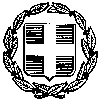 Αποστολή με e-mail         ΕΛΛΗΝΙΚΗ ΔΗΜΟΚΡΑΤΙΑ                                                   Ηγουμενίτσα  19 Ιουνίου 2024         ΠΕΡΙΦΕΡΕΙΑ ΗΠΕΙΡΟΥ 	                                              ΠΕΡΙΦΕΡΕΙΑΚΗ ΕΝΟΤΗΤΑ        ΘΕΣΠΡΩΤΙΑΣΓΡΑΦΕΙΟ ΑΝΤΙΠΕΡΙΦΕΡΕΙΑΡΧΗ ΔΕΛΤΙΟ ΤΥΠΟΥ«Ευχαριστήριο Μήνυμα του Αντιπεριφερειάρχη της ΠΕ Θεσπρωτίας προς τους αθλητές, τις αθλήτριες και τους προπονητές του  Γ.Σ ΠΡΩΤΕΑ ΗΓΟΥΜΕΝΙΤΣΑΣ»Θέλω να συγχαρώ τους αθλητές,  τις αθλήτριες και τους προπονητές του  Γ.Σ ΠΡΩΤΕΑ ΗΓΟΥΜΕΝΙΤΣΑΣ του Στίβου που έλαβαν μέρος στο μεγαλύτερο σε συμμέτοχες  Πανελλήνιο Πρωτάθλημα Παίδων – Κορασίδων,  που διεξήχθη στην Πάτρα το Σαββατοκύριακο 15 και 16 Ιουνίου 2024 .Η σημαντικότατη νίκη στο αγώνισμα της  σκυταλοδρομίας 4Χ400 Αγοριών (  χρυσό μετάλλιο ) καθώς επίσης και οι πολύ τιμητικές θέσεις που κατέκτησαν  στην  κούρσα των  400 μέτρων αγοριών   με εμπόδια , στη  σκυταλοδρομία 4Χ100 κοριτσιών  και στα 1500 μέτρα κοριτσιών ,  καθώς και οι  πολύ καλές επιδόσεις που είχαν και  τα υπόλοιπα μέλη της αποστολής του Συλλόγου, Απέδειξαν  ότι ο  ΓΣ ΠΡΩΤΕΑΣ είναι μια ομάδα με μέλλον.Αυτό οφείλετε στην  πολύ καλή συνεργασία , την  αλληλοβοήθεια και την  αλληλοϋποστήριξη όλων όσων  απαρτίζουν το Σύλλογο ,  των γονέων των παιδιών συμπεριλαμβανομένων .Συγχαρητήρια σε όλες και όλους που μετείχαν  στην αποστολή και μας έκαναν υπερήφανους .Γραφείο Αντιπεριφερειάρχη              